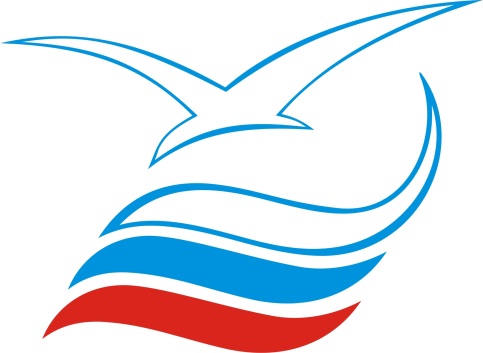 ИНФОРМАЦИОННЫЙ БЮЛЛЕТЕНЬ № 7		6 июля 2016 годаВ г. Раменском, Московская область завершились соревнования по плаванию. В финальных соревнованиях Универсиады приняли участие 1694 человека: 1461 спортсменов (896 мужчин и 565 женщин), 233 тренера, представляющих 101 ВУЗ из 52 субъектов Российской Федерации.Приводим результаты командного первенства, сведения о количестве участников, победителях и призерах Универсиады.Командное первенство(подсчитаны результаты по 10 видам спорта из 14 «зачетных»)Количество участниковКоличество комплектов медалей и призовых мест, полученных сборными командами ВУЗов Победители и призеры по видам спортаПлавание50 м вольный стиль, мужчины50 м вольный стиль, женщины100 м брасс, мужчины100 м брасс, женщины100 м баттерфляй, мужчины100 м баттерфляй, женщиныЭстафета 4х100 м комбинированная, мужчиныЭстафета 4х100 м комбинированная, женщиныКоординаты главного секретариата Универсиады в г. МосквеТелефон 8-499-941-13-25Электронная почта на весь период: spartakiada@inbox.ruСледующий бюллетень выйдет 11 июля 2016 годаГЛАВНЫЙ СЕКРЕТАРИАТ УНИВЕРСИАДЫМестоВУЗСубъект Российской ФедерацииКол-во видов спорта ВУЗаСумма очковПлаваниеПлаваниеПлаваниеПлаваниеМестоВУЗСубъект Российской ФедерацииКол-во видов спорта ВУЗаСумма очковкол-во ВУЗовСуммаМестоочки ком. зачета1Национальный государственный университет физической культуры, спорта и здоровья им. П.Ф. ЛесгафтаСанкт-Петербург101351200485132Российский государственный университет физической культуры, спорта, молодежи и туризмаМосква7971205993153Кубанский государственный университет физической культуры, спорта и туризмаКраснодарский край6894Дальневосточный федеральный университетПриморский край9811206642165Сибирский государственный университет физической культуры и спортаОмская область7721192136126Поволжская государственная академия физической культуры, спорта и туризмаРеспублика Татарстан5571211071177Пензенский государственный университетПензенская область444118441998Смоленская государственная академия физической культуры, спорта и туризмаСмоленская область3369Кубанский государственный аграрный университетКраснодарский край43512011941410Белгородский государственный технологический университет имени В.Г. ШуховаБелгородская область43411Белгородский государственный национальный исследовательский университетБелгородская область53312Сибирский федеральный университетКрасноярский край42911913971113Самарский государственный экономический университетСамарская область22614Московская государственная академия физической культурыМосковская область32511394816215Уральский государственный университет физической культурыЧелябинская область22416Волгоградская государственная академия физической культурыВолгоградская область22311891781017Ставропольский государственный аграрный университетСтавропольский край22118Ленинградский государственный университет им. А.С. ПушкинаЛенинградская область42119Саратовский государственный университет им. Н.Г. ЧернышевскогоСаратовская область21911652213520Южный федеральный университетРостовская область21911773311721Алтайский государственный педагогический университетАлтайский край21922Удмуртский государственный университетУдмуртская Республика21823 Тамбовский государственный университет им. Г.Р. ДержавинаТамбовская область31824Армавирская государственная педагогическая академияКраснодарский край11724Национальный исследовательский технологический университет (МИСиС)Москва11724Набережночелнинский институт социально-педагогических технологий и ресурсовРеспублика Татарстан11724Северо-Кавказский федеральный университетСтавропольский край11728Московский автомобильно-дорожный государственный технический университетМосква11628Уральский государственный экономический университетСвердловская область11630Южно-Уральский государственный университетЧелябинская область41611453115331Сибирский государственный технологический университетКрасноярский край11531Саратовский государственный аграрный университет имени Н.И. ВавиловаСаратовская область11533Воронежский государственный институт физической культурыВоронежская область11433Оренбургский государственный педагогический университетОренбургская область11435Донской государственный технический университетРостовская область31436Самарский государственный технический университетСамарская область21437Ярославский государственный университетЯрославская область11338Воронежский государственный университетВоронежская область21339Московский государственный строительный университетМосква11239Санкт-Петербургский государственный лесотехнический университет им. С.М. КироваСанкт-Петербург11241Уральский государственный горный университетСвердловская область21242Новосибирский государственный аграрный университетНовосибирская область11142Новосибирский государственный технический университетНовосибирская область11142Башкирский государственный аграрный университетРеспублика Башкортостан11142Петрозаводский государственный университетРеспублика Карелия11142Санкт-Петербургский государственный университет промышленных технологий и дизайнаСанкт-Петербург11147Мордовский государственный университет им. Н.П. ОгареваРеспублика Мордовия21148Владимирский юридический институт ФСИН РФВладимирская область1848Таврический национальный университет имени В.И. ВернадскогоРеспублика Крым1848Уральский федеральный университет имени первого Президента России Б.Н. Ельцина, Свердловская областьСвердловская область1811806610848Челябинский государственный педагогический университетЧелябинская область1852Московский городской педагогический университетМосква1752Дагестанский государственный педагогический университетРеспублика Дагестан1752Северо-Осетинский государственный университет имени К.Л. ХетагуроваРеспублика Северная Осетия-Алания1752Казанский (Приволжский) федеральный университетРеспублика Татарстан1756Воронежский государственный архитектурно-строительный университетВоронежская область2757Санкт-Петербургский политехнический университет Петра ВеликогоСанкт-Петербург2711673912658Национальный исследовательский университет Московский институт электронной техникиМосква1659Самарский государственный университет путей сообщенияСамарская область2611232318160Вологодский государственный университетВологодская область1561Северный (Арктический) федеральный университет им. М.В. Ломоносова, Архангельская областьАрхангельская область1411590914461Ивановский государственный университетИвановская область1461Нижегородский государственный технический университет им. Р.Е. АлексееваНижегородская область1461Новосибирский государственный технологический университет Новосибирская область1461Самарский государственный социально-педагогический университетСамарская область1466Дальневосточный юридический институт МВД Хабаровский край2467Государственный институт экономики, финансов, права и технологийЛенинградская область1367Томский государственный университет, Томская областьТомская область1369Дагестанский государственный университетРеспублика Дагестан2370Самарский государственный университетСамарская область1270Магнитогорский государственный технический университет им. Г.И. НосоваЧелябинская область1272Забайкальский государственный университетЗабайкальский край2273Владимирский государственный университет им. А.Г. и Н.Г. СтолетовыхВладимирская область2211283017174Елецкий государственный университет им. И.А. БунинаЛипецкая область1175Ульяновский государственный педагогический университет им. И.Н. УльяноваУльяновская область1175Дальневосточная государственная академия физической культурыХабаровский край1111017519177Вятский государственный университетКировская область1177Тихоокеанский государственный университетХабаровский край1177Нижегородский государственный университет им. Н.И. ЛобачевскогоНижегородская область1177Новосибирский государственный педагогический университетНовосибирская область1177Сибирский институт управления- филиал РАНХиГС НСО Новосибирская область1177Северский технологический институт "Национальный исследовательский университет "МИФИ" Томская область1177Томский политехнический университетТомская область111889920184Рязанская академия ФСИН РоссииРязанская область111507721185Забайкальский институт железнодорожного транспортаЗабайкальский край111369122185Новгородский государственный университет им. Ярослава МудрогоНовгородская область1187Ивановский государственный энергетический университетИвановская область1188Хакасский государственный университет им. Н.Ф. КатановаРеспублика Хакасия1189Белгородский юридический институт МВД России имени И.Д. ПутилинаБелгородская область1189Воронежский государственный педагогический университет Воронежская область1189Воронежский государственный технический университетВоронежская область1189Юго-западный государственный университет Курская область1189Сибирский государственный университет водного транспортаНовосибирская область1189Калмыцкий государственный университет им. Б.Б. ГородовиковаРеспублика Калмыкия1189Ростовский государственный экономический университетРостовская область1189Санкт-Петербургский университет Министерства внутренних дел Российской ФедерацииСанкт-Петербург1189Сахалинский государственный университет Сахалинская область1198Пермский национальный исследовательский политехнический университетПермский край1199Костромской государственный технологический университет  Костромская область11100Рязанский государственный университет им. С.А. ЕсенинаРязанская область11101Калужский государственный университет им. К.Э. ЦиолковскогоКалужская область11№№   п/пСубъект Российской ФедерацииИтогоИтогоИтогоИтогоИтогоИтогоПлаваниеПлаваниеПлаваниеПлаваниеПлаваниеПлавание№№   п/пСубъект Российской ФедерацииКол-во СРФМужчиныЖенщиныВсегоТренерыИтогокол-во ВУЗовМужчиныЖенщиныВсегоТренерыИтогоПо положению32040360ИТОГО:52896565146123316942213380213222351Алтайский край161718002Архангельская область1448191448193Белгородская область14110511566004Владимирская область11762352815491105Волгоградская область1191332335184121136Вологодская область108819007Воронежская область1181735641008Забайкальский край1808311122139Ивановская область1510152170010Калужская область1101120011Кировская область1101120012Костромская область1202020013Краснодарский край16844112161281841211314Красноярский край12310336391661211315Курская область1101120016Ленинградская область11312253280017Липецкая область1202130018Москва17959138191571751211319Московская область12814425471651111220Нижегородская область1143173200021Новгородская область1437180022Новосибирская область1202222240023Омская область142287011811841211324Оренбургская область1505160025Пензенская область12912416471831111226Пермский край1202240027Приморский край1573895101051751211328Республика Башкортостан 1404150029Республика Дагестан1115163190030Республика Калмыкия1202130031Республика Карелия 1044150032Республика Крым 1213140033Республика Мордовия  1118193220034Республика Татарстан  136215710671741111235Республика Хакасия 1022240036Ростовская область14913627691751211337РСО-Алания1011010038Рязанская область12352712241539Самарская область1312354116515381940Санкт-Петербург182481301814821672322541Саратовская область11814325371551011142Сахалинская область1101120043Свердловская область12016364401841211344Смоленская область13016468540045Ставропольский край1819273300046Тамбовская область1414184220047Томская область1910193221551648Удмуртская Республика11019293320049Ульяновская область197161170050Хабаровский край11211331614151651Челябинская область139165511661551011152Ярославская область17071800ВУЗСубъект Российской ФедерацииВСЕГОВСЕГОВСЕГОВСЕГОВСЕГОВСЕГОПлаваниеПлаваниеПлаваниеПлаваниеПлаваниеПлаваниеВУЗСубъект Российской ФедерацииЗолотоСереброБронза4-е место5-е место6-е местоЗолотоСереброБронза4-е место5-е место6-е место1Национальный государственный университет физической культуры, спорта и здоровья им. П.Ф. ЛесгафтаСанкт-Петербург1411178864151312Российский государственный университет физической культуры, спорта, молодежи и туризмаМосква121097664335223Поволжская государственная академия физической культуры, спорта и туризмаРеспублика Татарстан12354628321414Пензенский государственный университетПензенская область8893751112225Кубанский государственный университет физической культуры, спорта и туризмаКраснодарский край88831016Сибирский федеральный университетКрасноярский край58325243237Дальневосточный федеральный университетПриморский край55671362514528Сибирский государственный университет физической культуры и спортаОмская область424545113219Ивановский государственный университетИвановская область311110Армавирский государственный педагогический университетКраснодарский край221111Белгородский государственный национальный исследовательский университетБелгородская область21412Северный (Арктический) федеральный университет им. М.В. Ломоносова, Архангельская областьАрхангельская область21421413Волгоградская государственная академия физической культурыВолгоградская область144853231214Московская государственная академия физической культурыМосковская область13315215Уральский государственный университет физической культурыЧелябинская область12335316Набережночелнинский государственный педагогический университетРеспублика Татарстан122217Петрозаводский государственный университетРеспублика Карелия12118Национальный исследовательский Мордовский государственный университет им. Н.П. ОгареваРеспублика Мордовия11323119Самарский государственный университет путей сообщенияСамарская область11211111120Удмуртский государственный университетУдмуртская Республика11121Тамбовский государственный университетТамбовская область111122Белгородский государственный технологический университет имени В.Г. ШуховаБелгородская область111123Владимирский государственный университет им. А.Г. и Н.Г. СтолетовыхВладимирская область1131224Санкт-Петербургский государственный университет промышленных технологий и дизайнаСанкт-Петербург124Северо-Кавказский федеральный университетСтавропольский край126Саратовский государственный университет им. Н.Г. ЧернышевскогоСаратовская область341232127Самарский государственный технический университетСамарская область311228Московский государственный строительный университетМосква329Оренбургский государственный педагогический университетОренбургская область1330Кубанский государственный аграрный университетКраснодарский край12113111331Алтайская государственный педагогический университетАлтайский край12132Южно-Уральский государственный университетЧелябинская область12133Новосибирский государственный аграрный университетНовосибирская область1234Самарский государственный экономический университетСамарская область111135Донской государственный технический университетРостовская область11236Санкт-Петербургский государственный лесотехнический университет им. С.М. КироваСанкт-Петербург1137Южный федеральный университетРостовская область11211138Cибирский государственный университет водного транспортаНовосибирская область1139Ленинградский государственный университет им. А.С. ПушкинаЛенинградская область1139Пермский национальный исследовательский политехнический университетПермский край1141Московский автомобильно-дорожный государственный технический университетМосква141Новгородский государственный университетНовгородская область141Уральский государственный экономический университетСвердловская область141Удмуртский государственный технический университетУдмуртская Республика145Воронежский государственный институт физической культурыВоронежская область4346Ярославский государственный университет им.П.Г. ДемидоваЯрославская область3147Башкирский государственный аграрный университет, Республика БашкортостанРеспублика Башкортостан2248Новосибирский государственный технический университетНовосибирская область249Томский государственный университетТомская область121250Хакасский государственный университет им. Н.Ф. КатановаРеспублика Хакасия11151Ивановский государственный энергетический университетИвановская область1152Казанский (Приволжский) федеральный университетРеспублика Татарстан1253Крымский федеральный университет им. В.И. ВернадскогоРеспублика Крым1154Владимирский юридический институт ФСИН РФВладимирская область1255Сибирский государственный технологический университетКрасноярский край155Елецкий государственный университет им. И.А. БунинаЛипецкая область155Северо-Осетинский государственный университет имени К.Л. ХетагуроваРеспублика Северная Осетия-Алания155Самарский государственный социально-педагогический университетСамарская область155Саратовский государственный аграрный университет имени Н.И. ВавиловаСаратовская область155Челябинский государственный педагогический университетЧелябинская область161Нижегородский государственный университет им.Н.И. ЛобачевскогоНижегородская область1161Ульяновский государственный педагогический университет им. И.Н. УльяноваУльяновская область1161Уральский федеральный университет имени первого Президента России Б.Н. Ельцина, Свердловская областьСвердловская область111164Костромской государственный технологический университетКостромская область165Дальневосточный юридический институт МВДХабаровский край2266Новосибирский государственный педагогический университетНовосибирская область266Дагестанский государственный педагогический университетРеспублика Дагестан266Санкт-Петербургский университет МВДСанкт-Петербург269Воронежский государственный архитектурно-строительный университетВоронежская область1170Белгородский юридический институт МВД имени И.Д. ПутилинаБелгородская область170Вятский государственный университетКировская область170Юго-западный государственный университетКурская область170Сибирский институт управления  филиал РАНХиГС, Новосибирская областьНовосибирская область170Ростовский государственный экономический университетРостовская область170Сахалинский государственный университетСахалинская область170Северо  технологический институт "Национальный исследовательский университет "МИФИ"Томская область170Тихоокеанский государственный университетХабаровский край178Воронежский государственный педагогический университетВоронежская область178Воронежский государственный университетВоронежская область178Дальневосточная государственная академия физической культуры, Хабаровский крайХабаровский край1178Забайкальский институт железнодорожного транспортаЗабайкальский край11МестоФамилия, имяВУЗРезультатЗолотоКоролев НикитаПоволжская государственная академия физической культуры, спорта и туризма, Республика Татарстан23.11СереброРыбкин ИванСибирский федеральный университет, Красноярский край23.29БронзаДьяченко ВладимирКубанский государственный аграрный университет, Краснодарский край23.354 местоАмосов АлексейСибирский федеральный университет, Красноярский край23.365 местоБадамшин АрсенийРоссийский государственный университет физической культуры, спорта, молодежи    и   туризма, г. Москва23.526 местоФомин ВладимирВолгоградская государственная академия физической культуры, Волгоградская область23.75МестоФамилия, имяВУЗРезультатЗолотоБазарова ЕлизаветаПоволжская государственная академия физической культуры, спорта и туризма, Республика Татарстан25.97СереброКорчагина ОлесяПоволжская государственная академия физической культуры, спорта и туризма, Республика Татарстан26.33БронзаБекетова АнастасияСаратовский государственный университет им. Н.Г. Чернышевского, Саратовская область26.724 местоЯковлева ЕкатеринаВолгоградская государственная академия физической культуры, Волгоградская область27.165 местоАндреева ВикторияДальневосточный федеральный университет, Приморский край27.236 местоТерентьева СветланаСеверный арктический федеральный университет им. М.В. Ломоносова, Архангельская область27.88МестоФамилия, имяВУЗРезультатЗолотоБредихин ФедорНациональный государственный университет физической культуры, спорта и здоровья им. П.Ф. Лесгафта, г. Санкт-Петербург1:03.05СереброСучков ЕгорСаратовский государственный университет им. Н.Г. Чернышевского, Саратовская область1:04.01БронзаГалимзянов ТимурПоволжская государственная академия физической культуры, спорта и туризма, Республика Татарстан1:04.244 местоПавлов ИванСибирский государственный университет физической культуры и спорта, Омская область1:04.725 местоЗацепин СтаниславПоволжская государственная академия физической культуры, спорта и туризма, Республика Татарстан1:04.836 местоЯкубович ЮрийУральский федеральный университет, Свердловская область1:05.34МестоФамилия, имяВУЗРезультатЗолотоМитрофанова МайяРоссийский государственный университет физической культуры, спорта, молодежи    и   туризма, г. Москва1:11.60СереброГанус АнанСибирский федеральный университет, Красноярский край1:14.96БронзаКазина ПолинаРоссийский государственный университет физической культуры, спорта, молодежи    и   туризма, г. Москва1:15.174 местоКанская АнастасияСаратовский государственный университет им. Н.Г. Чернышевского, Саратовская область1:16.155 местоСингаевская ЯнаСибирский государственный университет физической культуры и спорта, Омская область1:17.646 местоИванова ОльгаНациональный государственный университет физической культуры, спорта и здоровья им. П.Ф. Лесгафта, г. Санкт-Петербург1:18.22МестоФамилия, имяВУЗРезультатЗолотоХарланов АлександрПензенский государственный университет, Пензенская область53.76СереброЛазарев АртемПензенский государственный университет, Пензенская область54.13БронзаРыбин РоманВолгоградская государственная академия физической культуры, Волгоградская область54.804 местоКиселев КириллДальневосточный федеральный университет, Приморский край55.045 местоМаксимов НикитаСибирский федеральный университет, Красноярский край55.386 местоЩербаков ДмитрийРоссийский государственный университет физической культуры, спорта, молодежи    и   туризма, г. Москва55.89МестоФамилия, имяВУЗРезультатЗолотоЛязева АнастасияНациональный государственный университет физической культуры, спорта и здоровья им. П.Ф. Лесгафта, г. Санкт-Петербург1:00.57СереброАрсеньева МарияСамарский государственный университет путей сообщения, Самарская область1:02.07БронзаЕрмакова ДарьяНациональный государственный университет физической культуры, спорта и здоровья им. П.Ф. Лесгафта, г. Санкт-Петербург1:04.014 местоДемкина АлинаВолгоградская государственная академия физической культуры, Волгоградская область1:04.225 местоЩелкотунова ВалерияНациональный государственный университет физической культуры, спорта и здоровья им. П.Ф. Лесгафта, г. Санкт-Петербург1:04.236 местоПервун ДарьяКубанский государственный аграрный университет, Краснодарский край1:04.29МестоФамилия, имяВУЗРезультатЗолотоВоржев МаксимЩербаков ДмитрийБатырь АлександрБакшеев АнтонРоссийский государственный университет физической культуры, спорта, молодежи    и   туризма, г. Москва3:48.41СереброИогин ЕгорКуташев ПавелПавлов ИванКарпов ИванСибирский государственный университет физической культуры и спорта, Омская область3:51.23БронзаДмитриев НикитаТихонов-Бугров ДмитрийБредихин ФедорПащенко АндрейНациональный государственный университет физической культуры, спорта и здоровья им. П.Ф. Лесгафта, г. Санкт-Петербург3:51.884 местоКоролев НикитаБагандыков АстамГалимзянов ТимурСиницын РоманПоволжская государственная академия физической культуры, спорта и туризма, Республика Татарстан3:53.785 местоСтепанов ЕлисейКиселев КириллПышонкин КлимГовако ВалерийДальневосточный федеральный университет, Приморский край3:54.576 местоСимунин АртемХарланов АлександрКозлов АндрейЛазарев АртемПензенский государственный университет, Пензенская область3:56.03МестоФамилия, имяВУЗРезультатЗолотоКруглова АнастасияГимазетдинова ДинараБазарова ЕлизаветаКорчагина ОлесяПоволжская государственная академия физической культуры, спорта и туризма, Республика Татарстан4:27.25СереброЛаричева ВероникаНиколаева СветланаКазина ПолинаМитрофанова МайяРоссийский государственный университет физической культуры, спорта, молодежи    и   туризма, г. Москва4:29.29БронзаЛязева АнастасияЩелкотунова ВалерияИванова ОльгаЕрмакова ДарьяНациональный государственный университет физической культуры, спорта и здоровья им. П.Ф. Лесгафта, г. Санкт-Петербург4:30.284 местоАндреева ЕкатеринаПерепелица АлександраАракчеева ОльгаЯковлевка ДарьяДальневосточный федеральный университет, Приморский край4:33.565 местоОсипенко АнастасияТулеганова ПолинаГанус АннаШурыгина АннаСибирский федеральный университет, Красноярский край4:36.706 местоТарасова ЕкатеринаДолина ТатьянаКоврова ЮлияТерентьева СветланаСеверный арктический федеральный университет им. М.В. Ломоносова, Архангельская область4:37.37